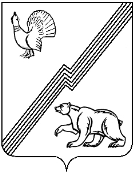 АДМИНИСТРАЦИЯ  ГОРОДА ЮГОРСКАХанты-Мансийского автономного округа – Югры                                     ПОСТАНОВЛЕНИЕ          от  27.12.2016  			                                    	                                           № 3355Об утверждении Составакомиссии по проведению конкурсана замещение вакантных должностей руководителей муниципальныхорганизаций города Югорска  В соответствии со статьей 275 Трудового кодекса Российской Федерации, Уставом города Югорска, постановлением администрации города Югорска от 25.02.2013 № 466 «О Порядке назначения на должность руководителей муниципальных учреждений и муниципальных унитарных предприятий города Югорска» (с изменениями от 18.03.2015 № 1620),  постановлением администрации города Югорска от 08.04.2014 № 1355 «О  Методике проведения конкурса на замещение вакантных должностей руководителей муниципальных организаций города Югорска» (с изменениями от 18.03.2015 № 1619): 1. Утвердить Состав комиссии по проведению конкурса на замещение вакантных должностей руководителей муниципальных организаций города Югорска  (приложение). 2. Признать утратившим силу постановление администрации города Югорска от 20.03.2015 № 1630 «Об утверждении Состава комиссии по проведению конкурса на замещение вакантных должностей руководителей муниципальных организаций города Югорска».3. Опубликовать постановление в  официальном печатном издании города Югорска и разместить на официальном сайте администрации города Югорска.4. Контроль за выполнением настоящего постановления оставляю за собой.Глава города  Югорска	                                                                                        Р.З. Салахов
Приложение к постановлениюадминистрации  города Югорскаот  27.12.2016  № 3355СОСТАВ комиссии по проведению конкурса на замещение вакантных должностей руководителей муниципальных организаций города Югорска  Глава города Югорска, председатель комиссииПервый заместитель главы города Югорска, заместитель председателя комиссииУполномоченное лицо нанимателя (работодателя), назначенное руководителем органа администрации города Югорска, курирующего ведомственные муниципальные организации, секретарь комиссииЧлены комиссии:Заместитель председателя Думы города Югорска, осуществляющий свои полномочия на постоянной основеЗаместитель главы города Югорска, в ведении которого находятся вопросы кадровой политики и муниципальной службыЗаместитель главы города -  директор департамента финансов администрации города Югорска;Заместитель главы города Югорска, в ведении которого находятся социальные вопросы 	Начальник управления по вопросам муниципальной службы, кадров и архивов администрации города Югорска                                              Начальник юридического управления администрации города ЮгорскаНачальник отдела по труду управления экономической политики администрации города ЮгорскаПредставитель органа администрации города Югорска, курирующего ведомственные муниципальные организации, на замещение вакантных должностей которых проводится конкурсПредседатель территориального объединения работодателей города Югорска (по согласованию)Председатель территориального объединения профсоюзов города Югорска (по согласованию)